Статистическая форма ННШ-МСведения о параметрах реализации Национальной образовательной инициативы «Наша новая школа» за 2010 годПохвистневский районНачало формыКонец формы№Наименование показателя20101. Общие показатели1. Общие показатели1. Общие показатели1.1Численность обучающихся общеобразовательных учреждений в отчетном году1.2Численность учителей в общеобразовательных учреждениях в отчетном году1.2.1- в том числе (внешних) совместителей1.3Удельный вес численности выпускников 11(12) классов, получивших аттестат об общем образовании, от общей численности выпускников 11(12) классов 2009/2010 уч.года1.4Удельный вес численности выпускников 11(12) классов, проживающих в населенных пунктах с населением менее 10 тыс.человек и получивших по результатам ЕГЭ по обязательным предметам средний балл более 55 в общей численности выпускников 11(12) классов, проживающих в населенных пунктах с населением менее 10 тыс.человек1.5Удельный вес численности выпускников 11(12) классов получивших по результатам ЕГЭ по предметам по выбору средний балл более 55, обучавшихся в классах с углубленным и/или профильным изучением отдельных предметов1.6Удельный вес численности выпускников 11(12) классов, сдававших ЕГЭ по предметам естественнонаучного цикла (физика, химия, биология)1.7Удельный вес численности выпускников 11(12) классов, поступивших в учреждения профессионального образования по профилю обучения на старшей ступени общего образования2. Переход на новые образовательные стандарты2. Переход на новые образовательные стандарты2. Переход на новые образовательные стандарты2.1Удельный вес численности школьников, обучающихся по федеральным государственным стандартам (ФГОС НОО)2.1.1- в том числе по мере готовности2.2Среднее количество часов в неделю внеаудиторной занятости на одного обучающегося за счет бюджетного финансирования2.3Среднее количество часов в неделю внеаудиторной занятости на одного обучающегося за счет внебюджетного финансирования2.4Удельный вес численности обучающихся, которым обеспечена возможность пользоваться учебным оборудованием для практических работ в соответствии с новым ФГОС НОО2.5Удельный вес численности педагогических и управленческих кадров общеобразовательных учреждений, прошедших повышение квалификации для работы по новым ФГОС, в том числе:2.5.1- управленческих кадров2.5.2- учителей3. Развитие системы поддержки талантливых детей3. Развитие системы поддержки талантливых детей3. Развитие системы поддержки талантливых детей3.1Общая численность участников всероссийской олимпиады школьников на школьном этапе ее проведения3.2Общая численность участников всероссийской олимпиады школьников на муниципальном этапе ее проведения3.3Общая численность участников всероссийской олимпиады школьников на региональном этапе ее проведения3.4Общая численность участников всероссийской олимпиады школьников на заключительном этапе ее проведения3.5Общая численность участников олимпиад школьников на всех этапах их проведения3.6Удельный вес численности обучающихся в общеобразовательных учреждениях, которым оказана поддержка в рамках программ поддержки одаренных детей и талантливой молодежи3.7Удельный вес численности обучающихся 8-11(12) классов общеобразовательных учреждений, занимающихся в очно-заочных и заочных (дистанционных) школах3.8Удельный вес численности детей школьного возраста, имеющих возможность по выбору (не менее трех доступных предложений из разных областей знаний и сфер деятельности) получать доступные качественные услуги дополнительного образования3.9Удельный вес численности обучающихся, которым созданы современные условия для занятий творчеством (в т.ч. обеспечена возможность пользоваться современно оборудованными помещениями студий и актовых залов)3.9.1- помещениями студий3.9.2- помещениями актовых залов4. Совершенствование учительского корпуса4. Совершенствование учительского корпуса4. Совершенствование учительского корпуса4.1Удельный вес численности педагогических работников общеобразовательных учреждений, прошедших аттестацию на подтверждение занимаемой должности, из них:4.1.1- доля подтвердивших соответствие4.2Удельный вес численности педагогических работников общеобразовательных учреждений, прошедших аттестацию на присвоение квалификационной категории, в том числе:4.2.1- первой4.2.2- высшей4.3Средняя заработная плата работников общеобразовательных учреждений, в том числе:4.3.1- учителей4.3.1.1- учителей, проработавших не менее 3 лет после окончания вуза4.3.2- административно-управленческого персонала4.3.3- прочего педагогического персонала4.4Удельный вес числа общеобразовательных учреждений, заработная плата учителя в которых выше средней по экономике в субъекте Российской Федерации4.4.1- средняя заработная плата по экономике в субъекте РФ4.5Удельный вес численности учителей в общей численности персонала образовательных учреждений4.6Укомплектованность общеобразовательных учреждений педагогическими кадрами, имеющими высшее профессиональное образование4.7Удельный вес численности учителей в возрасте до 30 лет в общей численности учителей общеобразовательных учреждений4.8Удельный вес численности педагогических работников, в 2009/2010 уч.г. прошедших курсы повышения квалификации в общей численности педагогических работников образовательных учреждений4.8.1- в том числе по персонифицированной модели повышения квалификации4.9Численность педагогических работников, принятых на работу в 2010 году и обеспеченных жильем, в том числе:4.9.1- отдельной благоустроенной квартирой4.9.2- общежитием5. Изменение школьной инфраструктуры5. Изменение школьной инфраструктуры5. Изменение школьной инфраструктуры5.3Средняя наполняемость старшей ступени в государственных дневных общеобразовательных учреждениях субъекта Российской Федерации и в муниципальных дневных общеобразовательных учреждениях5.4Удельный вес численности учащихся 11(12) классов общеобразовательных учреждений, обучающихся в классах с профильным и/или углубленным изучением отдельных предметов5.5Удельный вес численности обучающихся, которым предоставлены все основные виды современных условий обучения, от общей численности обучающихся по основным программам общего образования5.5.1предоставлены от 0% до 20% условий5.5.2предоставлены от 21% до 40% условий5.5.3предоставлены от 41% до 60% условий5.5.4предоставлены от 61% до 80% условий5.5.5предоставлены от 81% до 100% условий5.6Удельный вес численности обучающихся, которым обеспечена возможность пользоваться современными библиотеками и медиатеками, то есть имеющих все нижеперечисленные условия:5.6.1- имеют доступ в читальный зал5.6.2- есть медиатека5.6.3- имеются работающие средства для сканирования и распознавания текстов (сканер, компьютерные программы)5.6.4- в библиотеке можно работать на стационарных или переносных компьютерах5.6.5- обеспечен выход в Интернет с компьютеров, расположенных в библиотеке5.6_6- обеспечена контролируемая распечатка бумажных материалов (есть доступ к принтеру)5.6.7- обеспечено контролируемое копирование бумажных материалов (есть доступ к ксероксу)5.7Удельный вес численности обучающихся, которым обеспечена возможность пользоваться широкополосным интернетом (не менее 2 Мб/с) от общей численности обучающихся в общеобразовательных учреждениях5.7.1Доля школ, имеющих широкополосный интернет (не менее 2 Мб/с)5.9Удельный вес численности учащихся 10-11(12) классов общеобразовательных учреждений, обучающихся в отдельных зданиях общеобразовательных учреждений третьей ступени6. Сохранение и укрепление здоровья школьников6. Сохранение и укрепление здоровья школьников6. Сохранение и укрепление здоровья школьников6.1Удельный вес числа зданий общеобразовательных учреждений, в которых обеспечена безбарьерная среда для детей с ограниченными возможностями здоровья от общего числа зданий общеобразовательных учреждений6.2Удельный вес общеобразовательных учреждений, в которых обеспечена возможность пользоваться современными столовыми, то есть выполнены все нижеперечисленные требования:6.2.1- собственная (на условиях договора пользования) столовая или зал для приема пищи с площадью в соответствии с СанПиН6.2.2- современное технологическое оборудование6.2.3- наличие сотрудников, квалифицированных для работы на современном технологическом оборудовании6.2.4-отремонтированное помещение столовой6.2.5- современное оформление зала для приема пищи6.2.6- реализация образовательных программ по формированию культуры здорового питания6.3Численность обучающихся общеобразовательных учреждений, которые получают качественное горячее питание:6.3.1- только завтраки6.3.2- завтраки и обеды6.3.3- только обеды6.4Доля обучающихся общеобразовательных учреждений, которые получают качественное горячее питание:6.4.1- только завтраки6.4.2- завтраки и обеды6.4.3- только обеды6.5Удельный вес численности обучающихся, которым созданы современные условия для занятий физической культурой, в том числе обеспечена возможность пользоваться современно оборудованными спортзалами и спортплощадками6.5.1- спортзалы6.5.2- оборудованные спортивные площадки6.6Удельный вес численности школьников, в образовательном плане которых предусмотрено более 3 часов занятий физкультурой в неделю6.7Удельный вес числа общеобразовательных учреждений, в которых созданы условия для реализации федеральных требований к общеобразовательным учреждениям в части охраны здоровья обучающихся, воспитанников6.7.1созданы от 0% до 20% условий6.7.2созданы от 21% до 40% условий6.7.3созданы от 41% до 60% условий6.7.4созданы от 61% до 80% условий6.7.5созданы от 81% до 100% условий6.8Удельный вес численности школьников, обучающихся в зданиях, в которых обеспечено медицинское обслуживание, включая наличие современных (лицензионных) медицинских кабинетов и не менее 1 квалифицированного медицинского работника, в том числе:6.8.1- в учреждениях, где есть в наличии медицинский (лицензированный) кабинет6.8.2- в учреждениях, где есть доступ к медицинскому кабинету на условиях договора пользования6.8.3- в учреждениях, где постоянно присутствует не менее 1 квалифицированного медицинского работника7. Развитие самостоятельности школ7. Развитие самостоятельности школ7. Развитие самостоятельности школ7.1Удельный вес числа общеобразовательных учреждений, перешедших на нормативное подушевое финансирование в соответствии с модельной методикой Минобрнауки России7.2Удельный вес числа общеобразовательных учреждений, перешедших на новую систему оплаты труда в соответствии с модельной методикой Минобрнауки России7.3Удельный вес числа общеобразовательных учреждений, которые ежегодно представляют общественности публичный доклад, обеспечивающий открытость и прозрачность деятельности учреждения7.3.1- в том числе при наличии технической возможности размещенный в сети Интернет7.4Доля управленческих кадров по отношению к общей численности работников общеобразовательных учреждений7.5Удельный вес числа общеобразовательных учреждений, перешедших на электронный документооборот (электронные системы управления)Статистическая форма ННШ-МСведения о параметрах реализации Национальной образовательной инициативы «Наша новая школа» за 2011 годПохвистневский районНачало формыКонец формыСтатистическая форма ННШ-МСведения о параметрах реализации Национальной образовательной инициативы «Наша новая школа» за 2012 годПохвистневский районНачало формыКонец формыПечать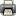 Статистическая форма ННШ-МСведения о параметрах реализации Национальной образовательной инициативы «Наша новая школа» за 2013 годПохвистневский районНачало формыКонец формы